EXPRESSION DU BESOINPrincipe de l'interfaçage des systèmesBesoins définisfaire communiquer les deux systèmes par l'intermédiaire de Webservices.Suricate assurera :le traitement des alertes de type "géographique" transmises par Géotrekla communication par e-mails avec les administrateurs et les déposants l'envoi vers Géotrek d'informations relatives au cycle de vie du traitement d'un signalement à savoir : statut d'avancement du traitement d'un signalement + messages.Géotrek assurera :la mise à jour des informations relatives à une alerte sur la fiche du parcours.  la communication avec l’auteur du parcours concerné par un signalement (à voir ?)l'envoi vers Suricate des messages réalisé par l’auteur du parcours concerné par un signalement (à voir ?)Une table de correspondance entre Geotrek et activités Suric@te pourra dans un premier temps être "codée en dur" (pas de webservice)Correspondances des vocabulairesBesoins en WebservicesWS-1 : Dépôt signalement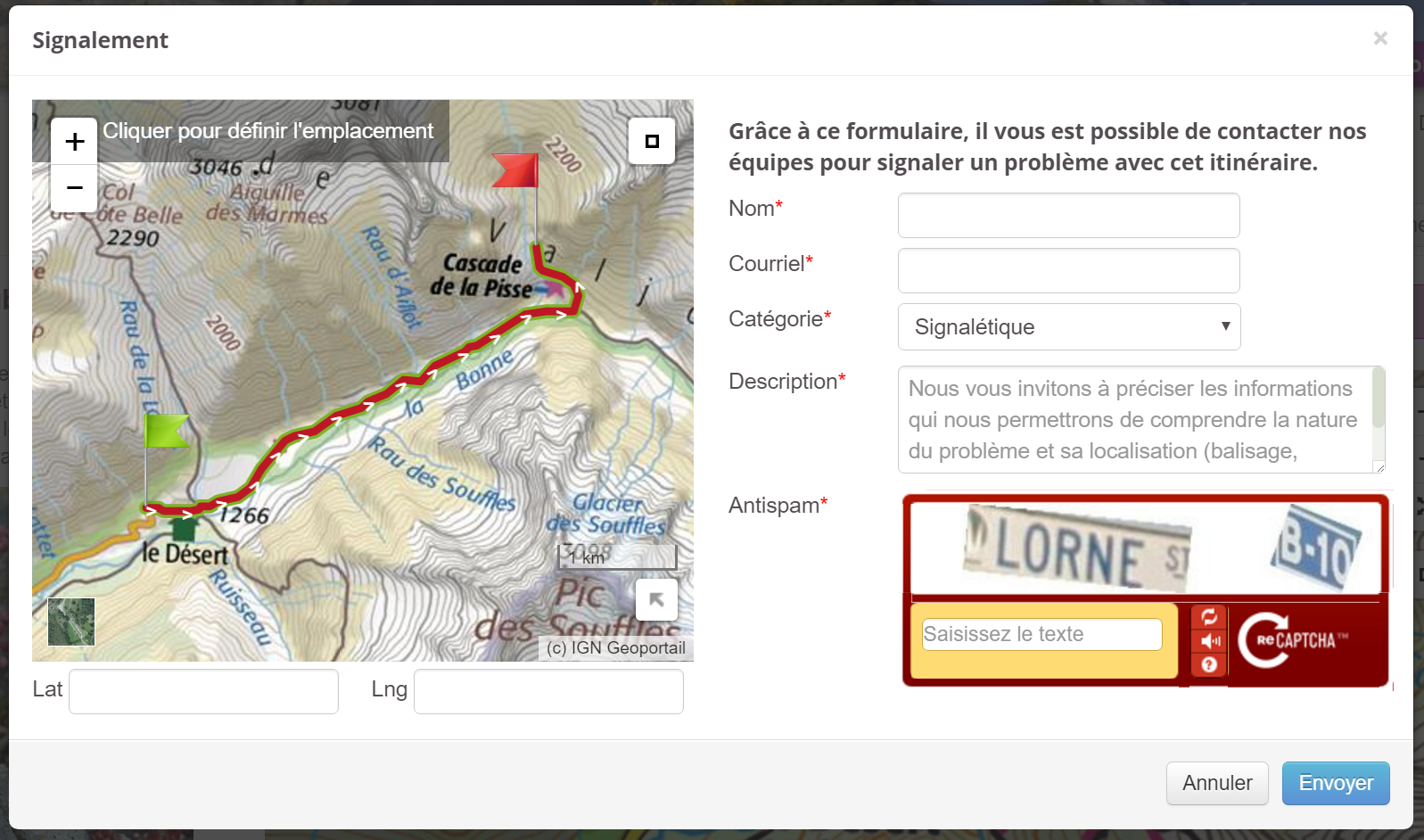 Postulats :
Un émetteur d'alerte dans Géotrek n’est pas identifié (pas de compte). Pour déposer un signalement il faut donc renseigner des champs relatifs à l’identité.Le formulaire Géotrek devra être adapté pour une correspondance des champs avec Suricate.Direction : Géotrek vers SuricateInformations a transmettre pour un dépôt de signalement :Informations complémentaires à réfléchirAuteur parcours  URL du parcours  Identifiant fiche parcoursDéclencheur dans Géotrek : Enregistrement d'un formulaire d'alerte de type géographique => Balisage/signalétique ; Conflits d'usage ; Incident/sécurité ; EnvironnementActions dans Géotrek : Pour l'émetteur : ???Pour l'auteur parcours : ???Affichage sur front office : ???? Actions dans Suricate : Création d'un compte déposant pour un premier signalement=> permettre d'utiliser les fonctions de traitement standard Suricate (notamment accès au compte sentinelle)Enregistrement des informations dans la base des signalements avec indentification de l'origine et informations complémentaires GéotrekActivation du  traitement de signalement Suricate => passage au statut "déposée", e-mail vers les personnes concernées par la prise en charge du signalement en fonction de l'activité, et la localisation géographique.Poursuite du processus standardWS-2 : Statut signalementUn administrateur de suricate fait évoluer le statut d’un problème signalé depuis Géotrek.Direction : Suricate vers GéotrekInformations transmises :Statut du signalement => déposé, en cours de traitement, résolu, classé sans suite Déclencheur dans Suricate : Changement de statut d'un signalement en fonction du cycle de vie de traitement d'un signalement (en provenance de Géotrek).Actions dans Géotrek : Pour l'auteur parcours : ????Affichage sur front office : ???WS-3 : Message du déposant ou des administrateurs suricate ( à voir ?)Le déposant peut ajouter un message depuis son espace sentinelle Suricate. Les administrateurs suricate font des messages de suivis. Ces messages peuvent intéresser l’auteur du parcours ?Direction : Suricate vers GéotrekInformations transmises :Message du déposant ou des administrateurs=>  Texte brut + imageDéclencheur dans Suricate : Enregistrement par un déposant ou un administrateur d'un message sur un signalement qui provient de Géotrek. Actions dans Géotrek  : Pour l’auteur : (enregistrement message)???WS-4 : Message au déposant et aux administrateurs Suricate (à voir)L’auteur du parcours peut communiquer avec le déposant et l’équipe d’administrateurs suricate en charge de gérer le problème. Direction : Géotrek vers SuricateInformations transmises :Message au déposant et aux administrateurs =>  Texte brutDéclencheur dans Géotrek : Enregistrement par l’auteur d'un message au déposant et aux administrateurs. Actions dans Géotrek  : ?? (Enregistrement du message)Actions dans Suricate : Enregistrement du message dans compte sentinelle + compte administrateur / processus standardObjectif : Evolutions du service de remontée des alertes et anomalies en vue d’une collaboration avec SuricateDate : 04 avril 2017Rédacteurs : Antoine LE BELLECVersion :1Liste de diffusion : Pierrick Navizet pierrick.navizet@ecrins-parcnational.fr Joël Atché joel.atche@parc-grands-causses.fr  Camille Monchicourt camille.monchicourt@ecrins-parcnational.fr Eric Garnier eric.garnier@parcduluberon.fr Antoine Le Bellec antoine.le-bellec@sportsdenature.gouv.fr GeotrekSuricate?Signalement?Déposant de signalement?ActivitésAuteur du parcoursNon traitéCHAMPSPrésent actuellement formulaire de signalement GéotrekActivitéNONType de problème (4 types)NONAmpleur du problème (3 niveaux)NONDescription du problèmeOUIPhoto ou documentNONGéolocalisationcoordonnée géographique => ponctuel coordonnées (lat (°), long (°))département et commune => dans lequel se trouve le point (code-insee, nom)OUICourrielOUIDate de dépôt du signalement (date d’envoi)OUI